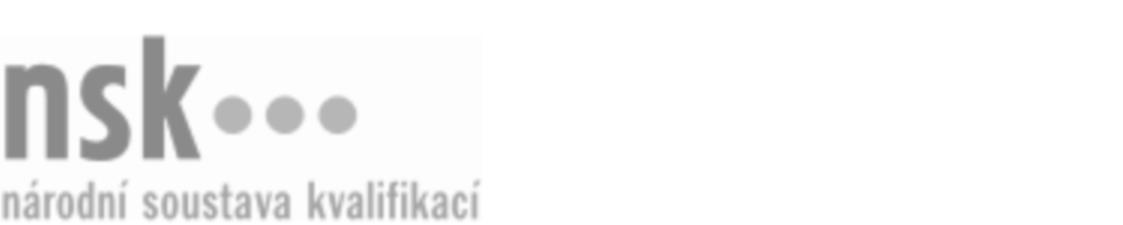 Kvalifikační standardKvalifikační standardKvalifikační standardKvalifikační standardKvalifikační standardKvalifikační standardKvalifikační standardKvalifikační standardPersonalista (kód: 62-007-N) Personalista (kód: 62-007-N) Personalista (kód: 62-007-N) Personalista (kód: 62-007-N) Personalista (kód: 62-007-N) Personalista (kód: 62-007-N) Personalista (kód: 62-007-N) Autorizující orgán:Ministerstvo práce a sociálních věcíMinisterstvo práce a sociálních věcíMinisterstvo práce a sociálních věcíMinisterstvo práce a sociálních věcíMinisterstvo práce a sociálních věcíMinisterstvo práce a sociálních věcíMinisterstvo práce a sociálních věcíMinisterstvo práce a sociálních věcíMinisterstvo práce a sociálních věcíMinisterstvo práce a sociálních věcíMinisterstvo práce a sociálních věcíMinisterstvo práce a sociálních věcíSkupina oborů:Ekonomie (kód: 62)Ekonomie (kód: 62)Ekonomie (kód: 62)Ekonomie (kód: 62)Ekonomie (kód: 62)Ekonomie (kód: 62)Týká se povolání:PersonalistaPersonalistaPersonalistaPersonalistaPersonalistaPersonalistaPersonalistaPersonalistaPersonalistaPersonalistaPersonalistaPersonalistaKvalifikační úroveň NSK - EQF:555555Odborná způsobilostOdborná způsobilostOdborná způsobilostOdborná způsobilostOdborná způsobilostOdborná způsobilostOdborná způsobilostNázevNázevNázevNázevNázevÚroveňÚroveňOrientace v pracovně právní a další příslušné legislativěOrientace v pracovně právní a další příslušné legislativěOrientace v pracovně právní a další příslušné legislativěOrientace v pracovně právní a další příslušné legislativěOrientace v pracovně právní a další příslušné legislativě55Využívání prostředků výpočetní technikyVyužívání prostředků výpočetní technikyVyužívání prostředků výpočetní technikyVyužívání prostředků výpočetní technikyVyužívání prostředků výpočetní techniky44Tvorba a spravování dokumentů v administrativně personální činnostiTvorba a spravování dokumentů v administrativně personální činnostiTvorba a spravování dokumentů v administrativně personální činnostiTvorba a spravování dokumentů v administrativně personální činnostiTvorba a spravování dokumentů v administrativně personální činnosti55Vedení agendy povinných lékařských prohlídek, BOZP a PO ve firměVedení agendy povinných lékařských prohlídek, BOZP a PO ve firměVedení agendy povinných lékařských prohlídek, BOZP a PO ve firměVedení agendy povinných lékařských prohlídek, BOZP a PO ve firměVedení agendy povinných lékařských prohlídek, BOZP a PO ve firmě44Organizování vzdělávání zaměstnancůOrganizování vzdělávání zaměstnancůOrganizování vzdělávání zaměstnancůOrganizování vzdělávání zaměstnancůOrganizování vzdělávání zaměstnanců55Zajišťování náborových činnostíZajišťování náborových činnostíZajišťování náborových činnostíZajišťování náborových činnostíZajišťování náborových činností55Tvorba a používání systémů hodnocení a odměňování zaměstnancůTvorba a používání systémů hodnocení a odměňování zaměstnancůTvorba a používání systémů hodnocení a odměňování zaměstnancůTvorba a používání systémů hodnocení a odměňování zaměstnancůTvorba a používání systémů hodnocení a odměňování zaměstnanců55Organizování kolektivního vyjednáváníOrganizování kolektivního vyjednáváníOrganizování kolektivního vyjednáváníOrganizování kolektivního vyjednáváníOrganizování kolektivního vyjednávání44Personalista,  29.03.2024 6:46:09Personalista,  29.03.2024 6:46:09Personalista,  29.03.2024 6:46:09Personalista,  29.03.2024 6:46:09Strana 1 z 2Strana 1 z 2Kvalifikační standardKvalifikační standardKvalifikační standardKvalifikační standardKvalifikační standardKvalifikační standardKvalifikační standardKvalifikační standardPlatnost standarduPlatnost standarduPlatnost standarduPlatnost standarduPlatnost standarduPlatnost standarduPlatnost standarduStandard je platný od: 29.06.2012Standard je platný od: 29.06.2012Standard je platný od: 29.06.2012Standard je platný od: 29.06.2012Standard je platný od: 29.06.2012Standard je platný od: 29.06.2012Standard je platný od: 29.06.2012Personalista,  29.03.2024 6:46:09Personalista,  29.03.2024 6:46:09Personalista,  29.03.2024 6:46:09Personalista,  29.03.2024 6:46:09Strana 2 z 2Strana 2 z 2